1. Przedmiot: Matematyka2.Data:28.05.20203. Temat   lekcji: jednostki pola Na dzisiejszej lekcji dowiecie się w jakich jednostkach najczęściej obliczamy pole powierzchni.Materiał w podręczniku str. 238, 239Obejrzyjcie filmhttps://www.youtube.com/watch?v=YGDlvFFJS7Yi zapiszcie notatkę w zeszycie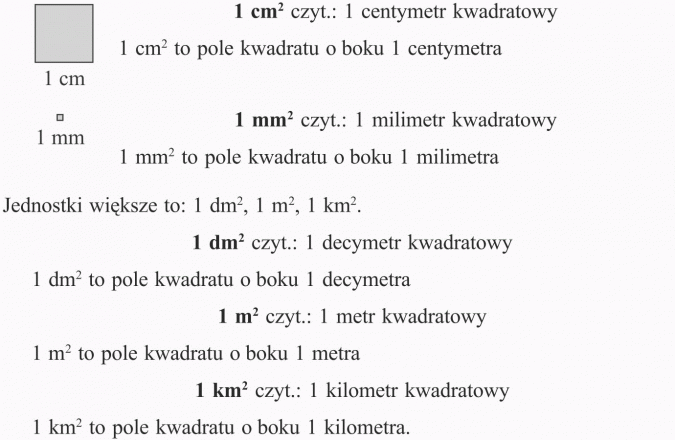 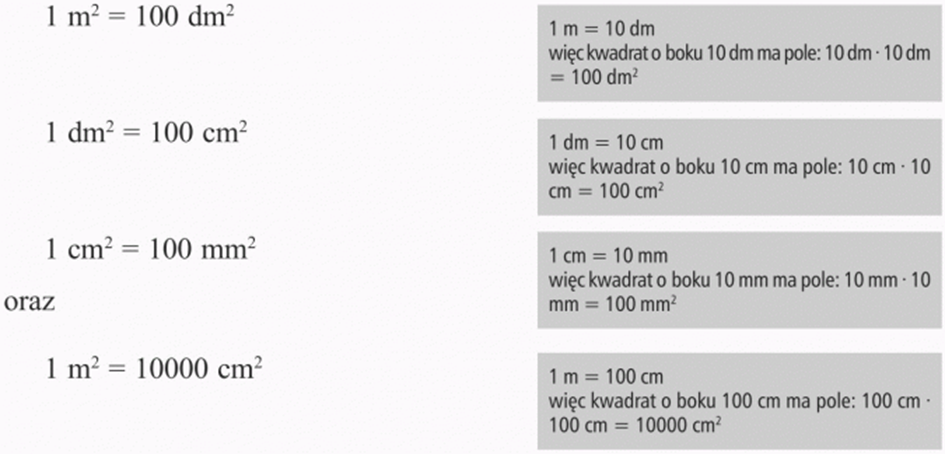 Z dzisiejszej lekcji nie musisz nic wysyłać.kontakt matematykalw1@gmail.comPozdrowienia i miłej pracy.